15 ЗАСЕДАНИЕ 1 СОЗЫВАОб утверждении Положения о звании «Почетный гражданин Козловского муниципального округа Чувашской Республики»В соответствии с Федеральным законом от 06.10.2003 № 131-ФЗ «Об общих принципах организации местного самоуправления в Российской Федерации» в целях признания выдающихся заслуг и достижений граждан, внесших значительный вклад в развитие производства, науки, образования, культуры, проявивших личное мужество и героизм при исполнении конституционного или гражданского долга по защите Отечества, защите прав и свобод человека на территории Козловского муниципального округа Чувашской Республики, Собрание депутатов Козловского муниципального округа Чувашской РеспубликиРЕШИЛО:1. Утвердить Положение о присвоении звания «Почетный гражданин Козловского муниципального округа Чувашской Республики» согласно приложению № 1 к настоящему решению.2. Признать утратившими силу:- решение Собрания депутатов Козловского района Чувашской Республики             от 12.07.2006 № 76/4 «Об утверждении положения о почетном звании «Почетный гражданин Козловского района» и ленты с надписью «Почетный гражданин Козловского района»;- решение Собрания депутатов Козловского района Чувашской Республики             от 24.10.2012 № 7/141 «О внесении изменений в решение Собрания депутатов Козловского района Чувашской Республики «Об утверждении Положения о почетном звании «Почетный гражданин Козловского района» и ленты с надписью «Почетный гражданин Козловского района»;- решение Собрания депутатов Карамышевского сельского поселения Козловского района Чувашской Республики от 07.12.2009 № 89/2 «Об утверждении Положения «О Почетном звании «Почетный гражданин Карамышевского сельского поселения Козловского района Чувашской Республики»;- решение Собрания депутатов Козловского городского поселения Козловского района Чувашской Республики от 25.07.2014 №151/5 «О присвоении звания «Почетный гражданин города Козловка».3. Настоящее решение подлежит опубликованию в периодическом печатном издании «Козловский вестник» и размещению на официальном сайте Козловского муниципального округа в сети «Интернет».4. Настоящее решение вступает в силу после его официального опубликования.Председатель Собрания депутатов Козловского муниципального округа Чувашской Республики  							      Ф.Р. ИскандаровГлава  Козловского муниципального округаЧувашской Республики           				                          А.Н. ЛюдковПоложениео присвоении звания «Почетный гражданин Козловского муниципального округа Чувашской Республики»1. Звание «Почетный гражданин Козловского муниципального округа Чувашской Республики» является высшим почетным званием Козловского муниципального округа Чувашской Республики, учреждается в целях признания выдающихся заслуг граждан и поощрения личной деятельности, направленной на пользу округа, обеспечения его благополучия и процветания.2. Званию «Почетный гражданин Козловского муниципального округа Чувашской Республики» удостаиваются граждане Российской Федерации:- имеющие особые заслуги в развитие Козловского муниципального округа Чувашской Республики, внесшие своей деятельностью большой вклад в экономическое и культурное развитие муниципального округа;- жители Козловского муниципального округа Чувашской Республики, прославившиеся трудовыми, культурными и общественно-политическими достижениями и пользующиеся в связи с этим всеобщей известностью и уважением граждан Козловского муниципального округа Чувашской Республики, Чувашской Республики и Российской Федерации.3. Порядок присвоения звания «Почетный гражданин Козловского муниципального округа Чувашской Республики».3.1. Звание «Почетный гражданин Козловского муниципального округа Чувашской Республики» может присваиваться ежегодно.3.2. Право подачи кандидатур на присвоение звания «Почетный гражданин Козловского муниципального округа Чувашской Республики» принадлежит общим собранием предприятий, организаций и учреждений, независимо от форм собственности, общественными организациями и объединениями.3.3. Для рассмотрения кандидатур на присвоение звания «Почетный гражданин Козловского муниципального округа Чувашской Республики» представляются в отдел организационно-контрольной и кадровой работы администрации Козловского муниципального округа Чувашской Республики следующие документы:- ходатайство общего собрания трудового коллектива общественного объединения или отдельных граждан с указанием основания присвоения звания;- ходатайство о присвоении звания «Почетный гражданин Козловского муниципального округа Чувашской Республики»;- протокол общего собрания трудового коллектива или общественных объединений;- анкета с фотографией 4 х 6 см (форма прилагается);- согласие на обработку персональных данных (форма прилагается);- характеристика со сведениями о деятельности кандидата, которая является основанием для присвоения звания;- справка о наличии (отсутствии) неснятой или непогашенной судимости;- иные сведения (при необходимости).3.4. Все материалы кандидатов на присвоение звания подаются в отдел организационно-контрольной и кадровой работы администрации Козловского муниципального округа Чувашской Республики в течение года.3.5. Представление с соответствующими документами кандидата на присвоение звания «Почетный гражданин Козловского муниципального округа Чувашской Республики» на Собрание депутатов Козловского муниципального округа Чувашской Республики вносит глава Козловского муниципального округа Чувашской Республики.3.6. Рассмотрев представленные документы, Собрание депутатов Козловского муниципального округа Чувашской Республики принимает решение о присвоении звания «Почетный гражданин Козловского муниципального округа Чувашской Республики» или отклонение предложенной кандидатуры.4. Награждения.4.1. Почетному гражданину Козловского муниципального округа Чувашской Республики вручается именное удостоверение, нагрудный знак.4.2. Вручение наград Почетному гражданину Козловского муниципального округа Чувашской Республики происходит в торжественной обстановке.4.3. Фотография Почетного гражданина Козловского муниципального округа Чувашской Республики и его краткая характеристика вместе с решением Собрания депутатов Козловского муниципального округа Чувашской Республики публикуется в средствах массовой информации.4.4. Имена Почетных граждан заносятся в Книгу Почета Козловского муниципального округа Чувашской Республики в хронологическом порядке.5. Лишение звания «Почетный гражданин Козловского муниципального округа Чувашской Республики».5.1. Лицо, удостоенное звания Почетного гражданина, может быть лишено данного звания на основании решения Собрания депутатов Козловского муниципального округа Чувашской Республики.5.2. Основанием для лишения звания Почетного гражданина являются:- вступление в законную силу обвинительного приговора суда в отношении лица, которому было присвоено звание Почетного гражданина, вследствие совершения им умышленного преступления;- выявление недостоверности сведений, содержащихся в документах, представленных для рассмотрения вопроса о присвоении звания Почетного гражданина;- совершение лицом, которому было присвоено звание Почетного гражданина, поступка, порочащего звания «Почетный гражданин Козловского муниципального округа Чувашской Республики».5.3. Нагрудный знак Почетного гражданина Козловского муниципального округа Чувашской Республики и удостоверение Почетного гражданина Козловского муниципального округа Чувашской Республики в случае лишения его этого звания подлежат возврату в администрацию Козловского муниципального округа Чувашской Республики.СОГЛАСИЕна обработку персональных данных	Я, _____________________________________________________________,(Ф.И.О. полностью) (дата и место рождения)_______________________________________________________________________,зарегистрированный(ая) по адресу: ________________________________________________________________________________________________________________документ, удостоверяющий личность: ___________________, серия: ____________номер: __________________, дата выдачи «___» _________________, кем выдан______________________________________________________________________,в соответствии со статьей 9 Федерального закона от 27.07.2006 № 152-ФЗ                   «О персональных данных» даю согласие администрации Козловского муниципального округа Чувашской Республики на обработку моих персональных данных, включая сбор, систематизацию, накопление, хранение, использование, распространение (в том числе передачу) данных, содержащихся в документах о присвоении меня к званию «Почетный гражданин Козловского муниципального округа Чувашской Республики», а именно: фамилии, имени, отчества, даты и места рождения, данных об образовании (наименовании учебного заведения, дате окончания, специальности), данных об ученой степени, ученом звании, специальном звании, данных о государственных наградах (в том числе дате награждения), данных о наличии других видов поощрений, о трудовой деятельности, а также о фактах, событиях и обстоятельствах моей жизни, отраженных в характеристике.	Прошу мои персональные данные считать общедоступными в целях представления меня к поощрению документах о присвоении меня к званию «Почетный гражданин Козловского муниципального округа Чувашской Республики», а также в целях хранения информации о лицах, присвоенных к званию «Почетный гражданин Козловского муниципального округа Чувашской Республики».	Я проинформирован(а) о том, что обработка моих персональных данных будет осуществляться в полном соответствии с требованиями Федерального закона от 27.07.2006 № 152-ФЗ «О персональных данных».	Мое согласие на обработку персональных данных и их использование в качестве общедоступных в целях, указанных в настоящем согласии, является бессрочным до особого распоряжения, сделанного мною в письменной форме в адрес администрации Козловского муниципального округа Чувашской Республики._________________________    ______________________                          (дата заполнения)   			 (подпись)АНКЕТА_______________________________________________________________________Ф.И.О.Трудовая деятельность________________ ___________________________                                (подпись)   		            (расшифровка подписи)ЧĂВАШ РЕСПУБЛИКИ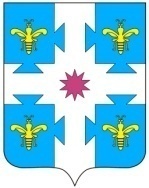 ЧУВАШСКАЯ РЕСПУБЛИКАКУСЛАВККА МУНИЦИПАЛЛА ОКРУГӖHДЕПУТАТСЕН ПУХӐВĔЙЫШĂНУ27.06.2023 4/184 №Куславкка хулиСОБРАНИЕ ДЕПУТАТОВКОЗЛОВСКОГОМУНИЦИПАЛЬНОГО ОКРУГАРЕШЕНИЕ 27.06.2023 № 4/184город КозловкаПриложение №1к решению Собрания депутатов Козловского муниципального округа Чувашской Республики от 27.06.2023 № 4/184Приложение №1к Положению о присвоении звания «Почетный гражданин Козловского муниципального округа Чувашской Республики»Приложение №1к Положению о присвоении звания «Почетный гражданин Козловского муниципального округа Чувашской Республики»Дата рожденияМесто рожденияОбразованиеОкончил(а) (когда, что)Специальность по образованиюУченая степень, званиеПереподготовка (повышение квалификации)Участие в выборных органахОбщественная деятельностьГосударственные и ведомственные награды, иные виды поощрений (какие, когда)Государственные и ведомственные награды, иные виды поощрений (какие, когда)Месяц и годМесяц и годДолжность и место работыпоступленияуходаДолжность и место работы